Nowości zakupione we wrześniu 2018 roku w Gminnej Bibliotece Publicznej w Górze KalwariiKsiążki dla dzieci i młodzieżyNowości zakupione we wrześniu 2018 roku w Gminnej Bibliotece Publicznej w Górze KalwariiKsiążki dla dzieci i młodzieżyNowości zakupione we wrześniu 2018 roku w Gminnej Bibliotece Publicznej w Górze KalwariiKsiążki dla dzieci i młodzieżyNowości zakupione we wrześniu 2018 roku w Gminnej Bibliotece Publicznej w Górze KalwariiKsiążki dla dzieci i młodzieżyNowości zakupione we wrześniu 2018 roku w Gminnej Bibliotece Publicznej w Górze KalwariiKsiążki dla dzieci i młodzieżylp.okładkaNr inwentarzowyAutorRok wydanialp.okładkaNr inwentarzowyTytułWydawca1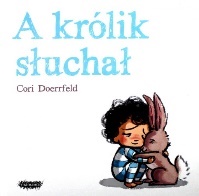 57099Doerrfeld, Coricopyright 2018.157099A królik słuchał /Mamania - Grupa Wydawnicza Relacja,2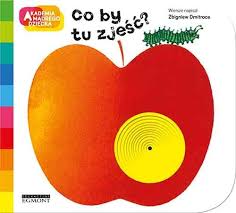 57101Dmitroca, Zbigniewcopyright 2018.257101Co by tu zjeść?/Egmont Polska,3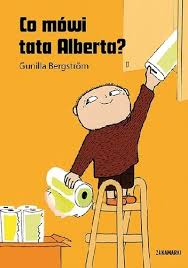 57103Bergström, Gunillacopyright 2018.357103Co mówi tata Alberta? /Wydawnictwo Zakamarki,4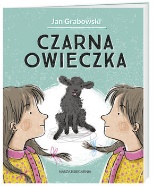 57104Grabowski, Jan2017457104Czarna owieczka /Wydawnictwo "Nasza Księgarnia",557105Grabowski, Jan2017557105Czarna owieczka /Wydawnictwo "Nasza Księgarnia",657106Grabowski, Jan2017657106Czarna owieczka /Wydawnictwo "Nasza Księgarnia",757107Grabowski, Jan2017757107Czarna owieczka /Wydawnictwo "Nasza Księgarnia",857108Grabowski, Jan2017857108Czarna owieczka /Wydawnictwo "Nasza Księgarnia",9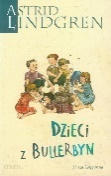 57112Lindgren, Astridcopyright 2018.957112Dzieci z Bullerbyn /Wydawnictwo Nasza Księgarnia,1057113Lindgren, Astridcopyright 2018.1057113Dzieci z Bullerbyn /Wydawnictwo Nasza Księgarnia,1157114Lindgren, Astridcopyright 2018.1157114Dzieci z Bullerbyn /Wydawnictwo Nasza Księgarnia,12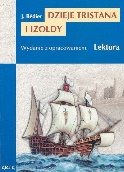 57115Bédier, Josephcopyright 2018.1257115Dzieje Tristana i Izoldy /Wydawnictwo Greg,1357116Bédier, Josephcopyright 2018.1357116Dzieje Tristana i Izoldy /Wydawnictwo Greg,1457117Bédier, Josephcopyright 2018.1457117Dzieje Tristana i Izoldy /Wydawnictwo Greg,1557118Bédier, Josephcopyright 2018.1557118Dzieje Tristana i Izoldy /Wydawnictwo Greg,16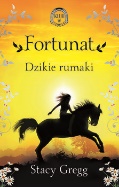 57120Gregg, Stacycopyright 2018.1657120Fortunat :Wydawnictwo Dolnośląskie - Publicat,17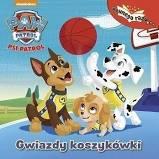 57123Tillworth, Marycopyright 2018.1757123Gwiazdy koszykówki /Media Service Zawada,18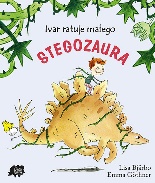 57125Bjärbo, Lisa.2016.1857125Ivar ratuje małego Stegozaura /Czarna Owieczka,19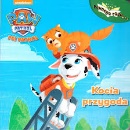 57129Kocia przygoda /copyright 2018.1957129Kocia przygoda /Media Service Zawada,20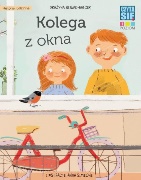 57130Nowak-Balcer, Grażyna[2018].2057130Kolega z okna /Wilga - Grupa Wydawnicza Foksal,21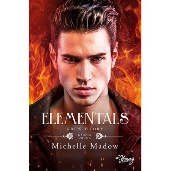 57131Madow, Michelle2018.2157131Krew hydry /Young - Wydawnictwo Kobiece Łukasz Kierus,22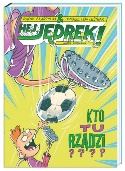 57133Skarżycki, Rafał2016.2257133Kto tu rządzi? /Wydawnictwo "Nasza Księgarnia",23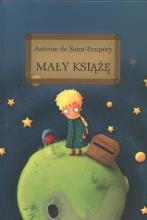 57136Saint-Exupéry, Antoine decopyright 2017.2357136Mały Książę /Wydawnictwo Edukacyjne Greg,2457137Saint-Exupéry, Antoine decopyright 2017.2457137Mały Książę /Wydawnictwo Edukacyjne Greg,2557138Saint-Exupéry, Antoine decopyright 2017.2557138Mały Książę /Wydawnictwo Edukacyjne Greg,2657139Saint-Exupéry, Antoine decopyright 2017.2657139Mały Książę /Wydawnictwo Edukacyjne Greg,27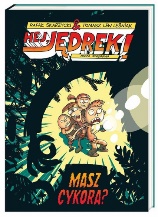 57140Skarżycki, Rafał2016.2757140Masz cykora? /Wydawnictwo "Nasza Księgarnia",28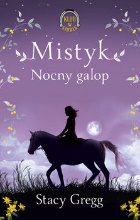 57144Gregg, Stacycopyright 2018.2857144Mistyk :Wydawnictwo Dolnośląskie - Publicat,29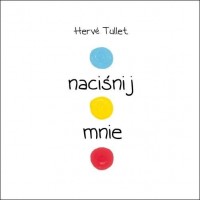 57147Tullet, Hervé2015.2957147Naciśnij mnie /Babaryba,30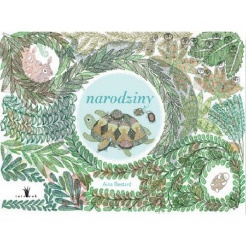 57150Bestard, Aina2018.3057150Narodziny /Wydawnictwo Tatarak,31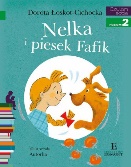 57152Łoskot-Cichocka, Dorota2018.3157152Nelka i piesek Fafik /Wydawnictwo Egmont,32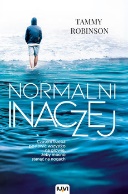 57158Robinson, Tammy2018.3257158Normalni inaczej /Wydawnictwo IUVI,33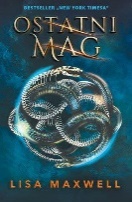 57159Maxwell, Lisacopyright 2018.3357159Ostatni mag /Wydawnictwo Dolnośląskie - Publicat. Oddział,34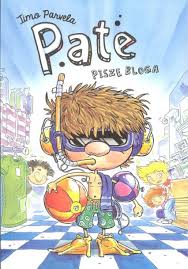 57164Parvela, Timocopyright 2018.3457164Pate pisze bloga /Wydawnictwo Widnokrąg,35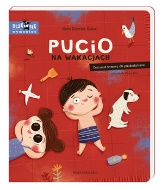 57170Galewska-Kustra, Marta2018.3557170Pucio na wakacjach :Wydawnictwo Nasza Księgarnia,36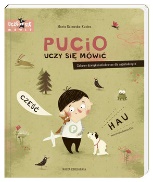 57171Galewska-Kustra, Marta2018.3657171Pucio uczy się mówić :Wydawnictwo "Nasza Księgarnia",37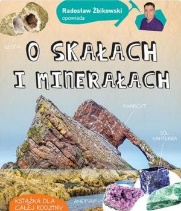 57172Żbikowski, Radosławcopyright 20183757172O skałach i minerałachMultico Oficyna Wydawnicza38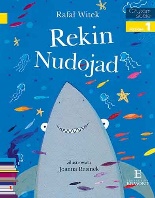 57173Witek, Rafał2018.3857173Rekin Nudojad /Wydawnictwo Egmont,39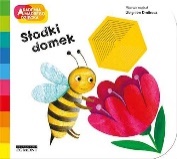 57179Dmitroca, Zbigniewcopyright 2018.3957179Słodki domek /Egmont Polska,40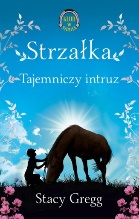 57180Gregg, Stacycopyright 2018.4057180Strzałka :Wydawnictwo Dolnośląskie - Publicat,41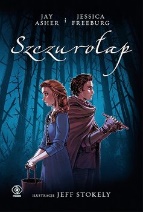 57181Asher, Jay2018.4157181Szczurołap /Rebis,42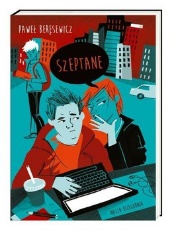 57182Beręsewicz, Paweł2018.4257182Szeptane /Wydawnictwo "Nasza Księgarnia",43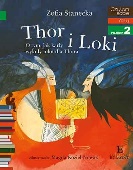 57185Stanecka, Zofia.2018.4357185Thor i Loki :Egmont,44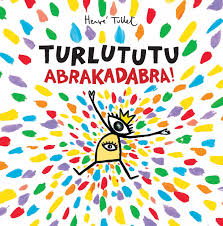 57188Tullet, Hervé2017.4457188Turlututu abrakadabra! /Babaryba,45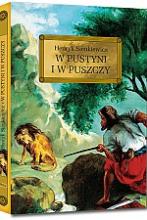 57193Sienkiewicz, Henrykcopyright 2018.4557193W pustyni i w puszczy /Wydawnictwo Greg,4657194Sienkiewicz, Henrykcopyright 2018.4657194W pustyni i w puszczy /Wydawnictwo Greg,4757195Sienkiewicz, Henrykcopyright 2018.4757195W pustyni i w puszczy /Wydawnictwo Greg,48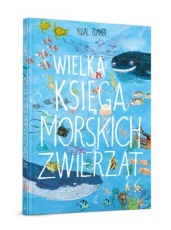 57196Zommer, Yuvalcopyright 2018.4857196Wielka księga morskich zwierząt /Wilga - Grupa Wydawnicza Foksal,49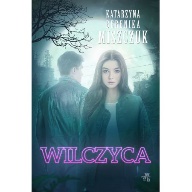 57199Miszczuk, Katarzyna Berenikacop. 2013.4957199Wilczyca /Wydawnictwo W.A.B. - Grupa Wydawnicza Foksal,50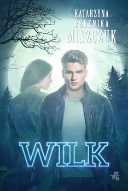 57200Miszczuk, Katarzyna Berenika2018.5057200Wilk /Grupa Wydawnicza Foksal,51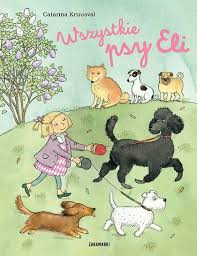 57202Kruusval, Catarinacopyright 2018.5157202Wszystkie psy Eli /Wydawnictwo Zakamarki,52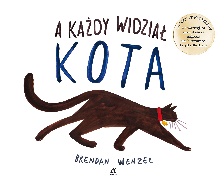 57207Wenzel, Brendan.2018.5257207A każdy widział kota /Amber,53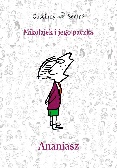 57208Goscinny, René2018.5357208Ananiasz /Społeczny Instytut Wydawniczy Znak,54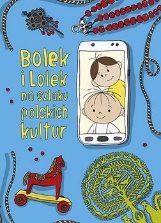 57211Majkowska-Szajer, Dorota2018.5457211Bolek i Lolek na szlaku polskich kultur /Znak Emotikon - Społeczny Instytut Wydawniczy Znak,55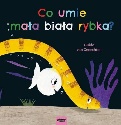 57213Van Genechten, Guidocopyright 2018.5557213Co umie mała biała rybka? /Mamania - Grupa Wydawnicza Relacja,56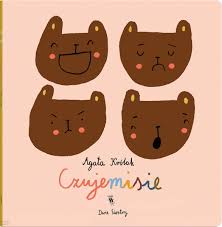 57216Królak, Agatacopyright 2018.5657216Czujemisie /Wydawnictwo Dwie Siostry,57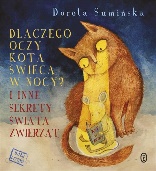 57220Sumińska, Dorota2018.5757220Dlaczego oczy kota świecą w nocy? :Wydawnictwo Literackie,5857221Sumińska, Dorota2018.5857221Dlaczego oczy kota świecą w nocy? :Wydawnictwo Literackie,59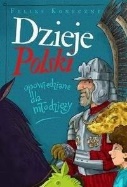 57224Koneczny, Feliks2017.5957224Dzieje Polski opowiedziane dla młodzieży /Zysk i S-ka Wydawnictwo,60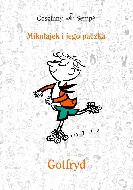 57229Goscinny, René2018.6057229Gotfryd /Społeczny Instytut Wydawniczy Znak,61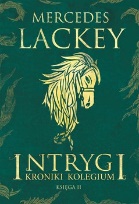 57232Lackey, Mercedescopyright 2018.6157232Intrygi /Zysk i S-ka Wydawnictwo,62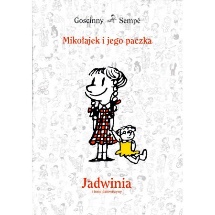 57235Goscinny, René2018.6257235Jadwinia i inne dziewczyny /Znak Emotikon - Społeczny Instytut Wydawniczy Znak,63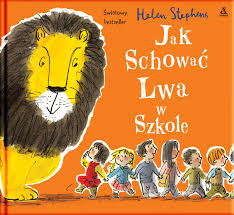 57236Stephens, Helen.2018.6357236Jak schować lwa w szkole /Amber,64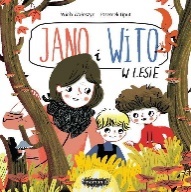 57237Wołoszyn, Wiola. .copyright 2018.6457237Jano i Wito w lesie /Wydawnictwo Mamania - Grupa Wydawnicza Relacja,65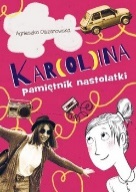 57240Olszanowska, Agnieszkacopyright 2018.6557240Kar(ol)ina :Księgarnia Wydawnictwo Skrzat Stanisław Porębski,66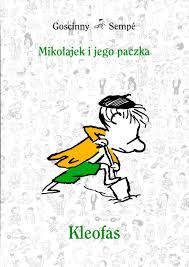 57241Goscinny, René2018.6657241Kleofas /Znak Emotikon - Społeczny Instytut Wydawniczy Znak,67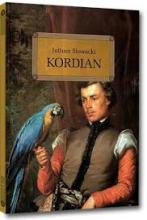 57243Słowacki, Juliuszcopyright 2017.6757243Kordian /Wydawnictwo Greg,6857244Słowacki, Juliuszcopyright 2017.6857244Kordian /Wydawnictwo Greg,69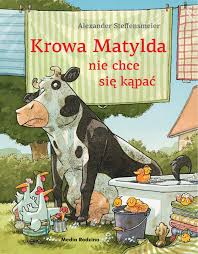 57247Steffensmeier, Alexandercopyright 2018.6957247Krowa Matylda nie chce się kąpać /Media Rodzina,70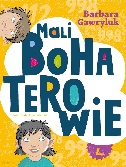 57248Gawryluk, Barbara2018.7057248Mali bohaterowie /Wydawnictwo Literatura,7157249Gawryluk, Barbara2018.7157249Mali bohaterowie /Wydawnictwo Literatura,72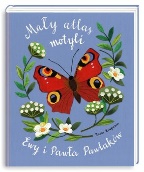 57250Kozyra-Pawlak, Ewacopyright 2018.7257250Mały atlas motyli Ewy i Pawła Pawlaków.Wydawnictwo "Nasza Księgarnia",73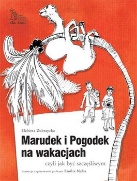 57252Zubrzycka, Elżbieta2016.7357252Marudek i Pogodek na wakacjach czyli Jak być szczęśliwym /Gdańskie Wydawnictwo Psychologiczne,7457253Zubrzycka, Elżbieta2016.7457253Marudek i Pogodek na wakacjach czyli Jak być szczęśliwym /Gdańskie Wydawnictwo Psychologiczne,75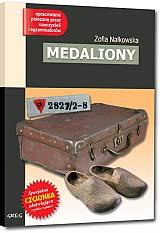 57254Nałkowska, Zofiacopyright 2017.7557254Medaliony /Wydawnictwo Greg,7657255Nałkowska, Zofiacopyright 2017.7657255Medaliony /Wydawnictwo Greg,7757256Nałkowska, Zofiacopyright 2017.7757256Medaliony /Wydawnictwo Greg,7857257Nałkowska, Zofiacopyright 2017.7857257Medaliony /Wydawnictwo Greg,79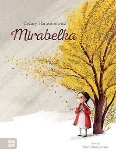 57260Harasimowicz, Cezarycopyright 2018.7957260Mirabelka /Wydawnictwo Zielona Sowa,80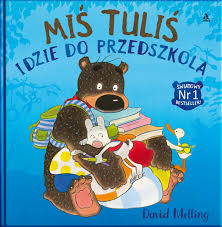 57261Melling, David2018.8057261Miś Tuliś idzie do przedszkola /Wydawnictwo Amber,81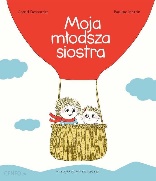 57264Desbordes, Astrid.2017.8157264Moja młodsza siostra /Entliczek,82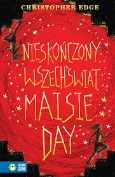 57272Edge, Christophercopyright 2018.8257272Nieskończony wszechświat Maisie Day /Wydawnictwo Zielona Sowa,83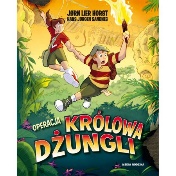 57274Horst, Jorn Lier.copyright 2018.8357274Operacja Królowa Dżungli /Media Rodzina,84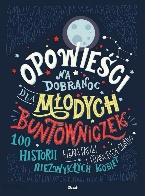 57275Favilli, Elena2017.8457275Opowieści na dobranoc dla młodych buntowniczek :Wydawnictwo Debit,85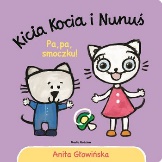 57276Głowińska, Anitacopyright 2018.8557276Pa, pa smoczku! /Media Rodzina,86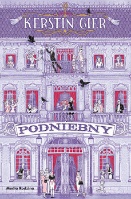 57282Gier, Kerstincopyright 2018 .8657282Podniebny /Media Rodzina,87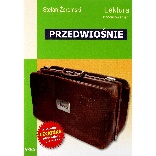 57284Żeromski, Stefancopyright 2017.8757284Przedwiośnie /Wydawnictwo Greg,8857285Żeromski, Stefancopyright 2017.8857285Przedwiośnie /Wydawnictwo Greg,89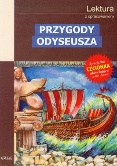 57286Ludwiczak, Barbara.copyright 2017.8957286Przygody Odyseusza /Wydawnictwo Greg,9057287Ludwiczak, Barbara.copyright 2017.9057287Przygody Odyseusza /Wydawnictwo Greg,91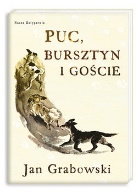 57288Grabowski, Jan2017.9157288Puc, Bursztyn i goście /Nasza Księgarnia,9257289Grabowski, Jan2017.9257289Puc, Bursztyn i goście /Nasza Księgarnia,9357290Grabowski, Jan2017.9357290Puc, Bursztyn i goście /Nasza Księgarnia,94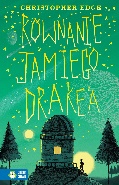 57293Edge, ChristopherWydawnictwo Zielona Sowa,9457293Równanie Jamiego Drake'a /Wydawnictwo Zielona Sowa,95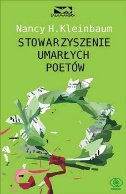 57296Kleinbaum, N. H.2018.9557296Stowarzyszenie Umarłych Poetów /Dom Wydawniczy Rebis,96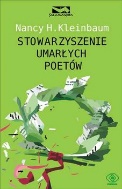 57297Kleinbaum, N. H.2018.9657297Stowarzyszenie Umarłych Poetów /Dom Wydawniczy Rebis,97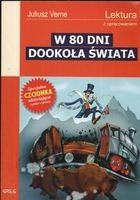 57307Verne, Julescop. 2016.9757307W 80 dni dookoła świata /Wydawnictwo Greg,9857308Verne, Julescopyrigt 2017.9857308W 80 dni dookoła świata /Greg ,99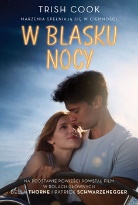 57310Cook, Trish2018.9957310W blasku nocy /Jaguar,100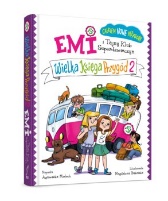 57314Mielech, Agnieszka[2018].10057314Wielka księga przygód 2 /Wilga - Grupa Wydawnicza Foksal,101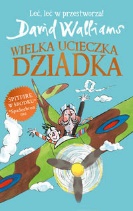 57315Walliams, David2016.10157315Wielka ucieczka dziadka /Mała Kurka,102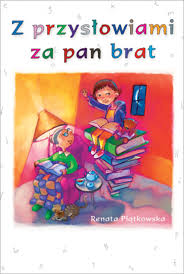 57321Piątkowska, Renata2017.10257321Z przysłowiami za pan brat /Wydawnictwo Bis,10357322Piątkowska, Renata2017.10357322Z przysłowiami za pan brat /Wydawnictwo Bis,